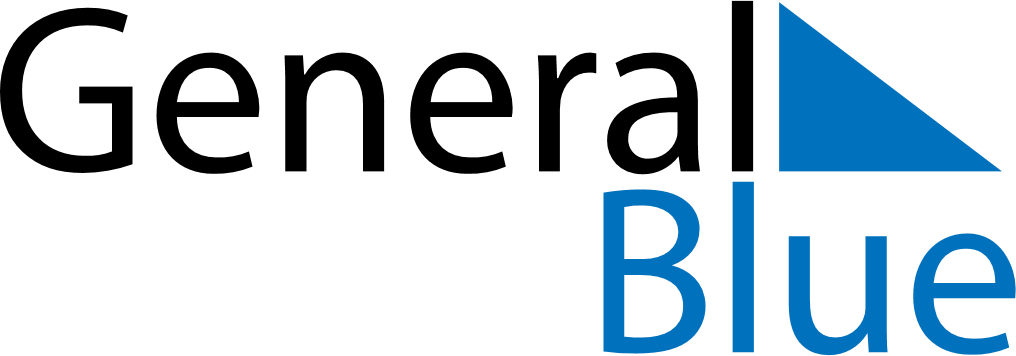 May 2025May 2025May 2025GuamGuamMONTUEWEDTHUFRISATSUN1234567891011Mother’s Day1213141516171819202122232425262728293031Memorial Day